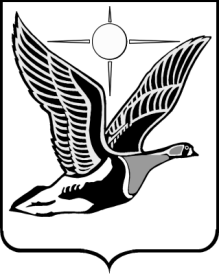 ТАЙМЫРСКИЙ ДОЛГАНО-НЕНЕЦКИЙ МУНИЦИПАЛЬНЫЙ РАЙОНТаймырский Долгано-Ненецкий районный Совет депутатов П о с т а н о в л е н и е 26.10.2023                                                                                                   № 01 – 006 Пг. ДудинкаО комиссии по вопросам противодействия коррупции в Таймырском Долгано-Ненецком муниципальном районеВ соответствии с Положением о комиссии по вопросам противодействия коррупции в Таймырском Долгано-Ненецком муниципальном районе, утвержденным Решением Таймырского Долгано-Ненецкого от 27 июня 2019 года  № 03-042 «О реализации законодательства о противодействии коррупции в отношении лиц, замещающих муниципальные должности в Таймырском Долгано-Ненецком муниципальном районе», Уставом Таймырского Долгано-Ненецкого муниципального района, Таймырский Долгано-Ненецкий районный Совет депутатов постановляет:1. Сформировать комиссию по вопросам противодействия коррупции в Таймырском Долгано-Ненецком муниципальном районе в составе:2. Признать утратившим силу Постановление Таймырского Долгано-Ненецкого районного Совета депутатов от 3 октября 2019 года № 06-078 П «О формировании комиссии по вопросам противодействия коррупции в Таймырском Долгано-Ненецком муниципальном районе».3. Настоящее Постановление вступает в силу со дня его принятия.Председатель ТаймырскогоДолгано-Ненецкого районного Совета депутатов                                                                      В.Н. ШишовБалабанова Ольга Сергеевна-Депутат Таймырского Долгано-Ненецкого районного Совета депутатов Вершинин Евгений Владимирович-Глава Таймырского Долгано-Ненецкого муниципального районаВощук Роман Александрович-Депутат Таймырского Долгано-Ненецкого районного Совета депутатовСтогний Александр Семенович-Депутат Таймырского Долгано-Ненецкого районного Совета депутатов Фомин Сергей Александрович-Депутат Таймырского Долгано-Ненецкого муниципального района Шишов Владимир Николаевич-Председатель Таймырского Долгано-Ненецкого районного Совета депутатовЯрошук Иосиф Францевич-Председатель Контрольно-счетной палаты Таймырского Долгано-Ненецкого муниципального района